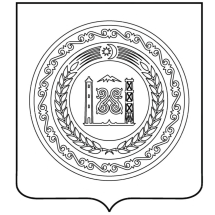 АДМИНИСТРАЦИЯ НОЖАЙ-ЮРТОВСКОГО МУНИЦИПАЛЬНОГО РАЙОНА ЧЕЧЕНСКОЙ РЕСПУБЛИКИ(Администрация Ножай-Юртовского муниципального района)НОХЧИЙН РЕСПУБЛИКАННАЖИН-ЮЬРТАН МУНИЦИПАЛЬНИ КIОШТАН АДМИНИСТРАЦИ(Нажин-Юьртан муниципальни кIоштан администраци)366241, ЧР, Ножай-Юртовский район, с. Ножай-Юрт, ул. А.Кадырова 3, mail@nojay-urt.ru.т/ф.8 (87148) 2-22-57РАСПОРЯЖЕНИЕ«   19  »      10     2021г.                                                                             №  248        О предоставлении на торги (аукцион)земельного участка       В соответствии со ст.ст.39.6, 39.11, 39.12. Земельного кодекса Российской Федерации от 25.10.2001г. № 136-ФЗ,  Закона Чеченской Республики  от 25.02.2014г.№ 7-РЗ «О регулировании земельных отношений в Чеченской Республике» и Постановлением Правительства Российской Федерации от 11.11.2002г. № 808 «Об организации и проведении торгов по продаже находящихся в государственной или муниципальной  собственности земельных участков  или права на заключение договоров аренды таких земельных участков»        1.Представить  на торги (аукцион) следующие земельные участки:        2.Отделу имущественных и земельных отношений, архитектуры, строительства, промышленности, транспорта, связи и ЖКХ    обеспечить публикацию извещения  о проведении аукциона  в районной газете «Халкъан дош», на официальном сайте администрации  муниципального района в сети «Интернет» и  на официальном сайте Российской Федерации в информационно - телекоммуникационной сети Интернет www.torgi.gov.ru.       3.Контроль за выполнением настоящего распоряжения возложить на заместителя главы администрации района - Лорсанова С.С.И.о. главы администрации                                                             С.С. Лорсанов              №п/пНаименованиеобъекта и целевое использованиеАдресместоположенияПлощадькв.м.Кадастровый номер1.Земельный участокпод ИЖСЧР, Ножай-Юртовский  муниципальный район,  с. Новый             Замай-Юрт, ул. А. А. Айдамирова, 1100020:09:5402000:240